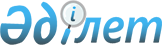 О признании утратившим силу постановления Правительства Республики Казахстан от 21 апреля 2005 года N 375, внесении изменений в некоторые решения Правительства Республики Казахстан и выделении средств из резерва Правительства Республики КазахстанПостановление Правительства Республики Казахстан от 9 декабря 2005 года N 1220



      Правительство Республики Казахстан 

ПОСТАНОВЛЯЕТ:





      1. Признать утратившим силу 
 постановление 
 Правительства Республики Казахстан от 21 апреля 2005 года N 375 "О выделении средств из чрезвычайного резерва Правительства Республики Казахстан".




      2. Утвердить прилагаемые изменения, которые вносятся в некоторые решения Правительства Республики Казахстан.




      3. Выделить Министерству труда и социальной защиты населения Республики Казахстан из резерва Правительства Республики Казахстан, предусмотренного в республиканском бюджете на 2005 год на неотложные затраты, 340000000 (триста сорок миллионов) тенге для выплаты пенсий.




      4. Министерству финансов Республики Казахстан принять необходимые меры, вытекающие из настоящего постановления.




      5. Настоящее постановление вводится в действие со дня подписания.

      

Премьер-Министр




      Республики Казахстан





Утверждены              



постановлением Правительства     



Республики Казахстан         



от 9 декабря 2005 года N 1220     



Изменения,






которые вносятся в некоторые решения






Правительства Республики Казахстан






      1. В 
 постановлении 
 Правительства Республики Казахстан от 8 декабря 2004 года N 1289 "О реализации Закона Республики Казахстан "О республиканском бюджете на 2005 год":



      в приложении 1 к указанному постановлению:



      в разделе II "Затраты":



      в функциональной группе 13 "Прочие":



      в подфункции 09 "Прочие":



      по администратору 217 "Министерство финансов Республики Казахстан":



      в программе 010 "Резерв Правительства Республики Казахстан":



      в подпрограмме 100 "Чрезвычайный резерв Правительства Республики Казахстан для ликвидации чрезвычайных ситуаций природного и техногенного характера на территории Республики Казахстан и других государств" цифры "2668620" заменить цифрами "2547073";



      в подпрограмме 101 "Резерв Правительства Республики Казахстан на неотложные затраты" цифры "13090293" заменить цифрами "13211840".




      2. В 
 постановлении 
 Правительства Республики Казахстан от 12 февраля 2005 года N 139 "О выделении денег из резерва Правительства Республики Казахстан":



      в пункте 1 слова "300000000 (триста миллионов тенге)" заменить словами "278100000 (двести семьдесят восемь миллионов сто тысяч) тенге".




      3. В 
 постановлении 
 Правительства Республики Казахстан от 1 марта 2005 года N 182 "О выделении средств из резерва Правительства Республики Казахстан":



      в пункте 1 слова "154530000 (сто пятьдесят четыре миллиона пятьсот тридцать тысяч)" заменить словами "108343500 (сто восемь миллионов триста сорок три тысячи пятьсот)".




      4. В 
 постановлении 
 Правительства Республики Казахстан от 3 марта 2005 года N 201 "О выделении средств из резерва Правительства Республики Казахстан":



      1) в пункте 1 слова "1239821331 (один миллиард двести тридцать девять миллионов восемьсот двадцать одна тысяча триста тридцать один)" заменить словами "1203821331 (один миллиард двести три миллиона восемьсот двадцать одна тысяча триста тридцать один)";



      2) в пункте 2 слова "694944650 (шестьсот девяносто четыре миллиона девятьсот сорок четыре тысячи шестьсот пятьдесят)" заменить словами "658944650 (шестьсот пятьдесят восемь миллионов девятьсот сорок четыре тысячи шестьсот пятьдесят)".

					© 2012. РГП на ПХВ «Институт законодательства и правовой информации Республики Казахстан» Министерства юстиции Республики Казахстан
				